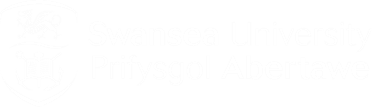 NEW PROGRAMME/PATHWAY: PROOF OF CONCEPT FORMNEW PROGRAMME/PATHWAY: PROOF OF CONCEPT FORMNEW PROGRAMME/PATHWAY: PROOF OF CONCEPT FORMThis form is designed to help you present an idea for a new academic programme to the Programme Management Board. The focus at this stage is on establishing viability and strategic alignment with the University. Please note each proposal is scrutinised by both academic and professional services board members based on the evidence you provide, as well as on your stated goals and aspirations.If you have any questions or would like further information, guidance and support, please visit Academic Quality Services or contact academicprogrammes@swansea.ac.uk.  This form is designed to help you present an idea for a new academic programme to the Programme Management Board. The focus at this stage is on establishing viability and strategic alignment with the University. Please note each proposal is scrutinised by both academic and professional services board members based on the evidence you provide, as well as on your stated goals and aspirations.If you have any questions or would like further information, guidance and support, please visit Academic Quality Services or contact academicprogrammes@swansea.ac.uk.  This form is designed to help you present an idea for a new academic programme to the Programme Management Board. The focus at this stage is on establishing viability and strategic alignment with the University. Please note each proposal is scrutinised by both academic and professional services board members based on the evidence you provide, as well as on your stated goals and aspirations.If you have any questions or would like further information, guidance and support, please visit Academic Quality Services or contact academicprogrammes@swansea.ac.uk.  Author/s of this document:(please include your name with prefix and suffix and your role title)PROGRAMME DETAILSPROGRAMME DETAILSPROGRAMME DETAILSNomenclatureNomenclatureState whether BSc, MA or PhD etc.Title of Programme: Title of Programme: State Programme Title in EnglishTitle of Programme in WelshTitle of Programme in WelshState Programme Title in WelshIs this a proposal of a new pathways associated with an existing programme?Is this a proposal of a new pathways associated with an existing programme?Do the team envisage use of existing modules?Can the programme be developed within existing resource?Can the programme be developed within existing resource?Can the programme be run within existing resource?Can the programme be run within existing resource?Variants proposedVariants proposedPlease indicate Yes or No and add detailsFull timeFull timePlease indicate durationPart timePart timePlease indicate durationMultiple entry pointsMultiple entry pointsWhat months of entry are proposed?With Foundation levelWith Foundation levelIf so, is this to be delivered by the college/school or The CollegeWith Year in industryWith Year in industryWith Year abroadWith Year abroadIf so, please provide information on the exchange links that will be/have been developed to support thisRegulationsRegulationsPlease indicate which regulations are applicable or flag if new regulations will be required?Proposed Year of Launch:Proposed Year of Launch:Include monthIs this a proposal for collaborative provision – i.e. with external provider/s/organisation/s? (please also detail below, under partnerships)Is this a proposal for collaborative provision – i.e. with external provider/s/organisation/s? (please also detail below, under partnerships)If Yes with whom?Please indicate the institutions/ organisations with whom the programme is being developed Delivery locationDelivery locationPlease indicate the main campus for delivery and whether any study will be conducted elsewhereCollege(s)/School(s) Involved:College(s)/School(s) Involved:Please indicate the lead College/SchoolKey Staff/Development Team:Key Staff/Development Team:Please also indicate the proposed Programme DirectorProposed HECoS code or codesProposed HECoS code or codesConsider the relationship of this programme to other similar programmes within the institution and consider which subject areas the programme might be compared with externally.PROPOSALPROPOSALPROPOSALProposal Outline: Explain what the programme is about in approximately 300 words.Proposal Outline: Explain what the programme is about in approximately 300 words.Proposal Outline: Explain what the programme is about in approximately 300 words.TUITION FEESTUITION FEESTUITION FEESWhat are the proposed tuition fees for the programme?Please note that the fees agreed at this stage cannot be changed without further authorisation from PMB.Home/EU* - £International* - £*Please ensure that you are referring to agreed fees for the year of launch. Please note, if the fees have not been established for the year of introduction then include TBC.What are the proposed tuition fees for the programme?Please note that the fees agreed at this stage cannot be changed without further authorisation from PMB.Home/EU* - £International* - £*Please ensure that you are referring to agreed fees for the year of launch. Please note, if the fees have not been established for the year of introduction then include TBC.What are the proposed tuition fees for the programme?Please note that the fees agreed at this stage cannot be changed without further authorisation from PMB.Home/EU* - £International* - £*Please ensure that you are referring to agreed fees for the year of launch. Please note, if the fees have not been established for the year of introduction then include TBC.Is this a commissioned programme?If so. please provide detailsIs this a commissioned programme?If so. please provide detailsIs this a commissioned programme?If so. please provide detailsWill this programme be available for international students?Yes/NoWill this programme be available for international students?Yes/NoWill this programme be available for international students?Yes/NoPARTNERSHIPSPARTNERSHIPSPARTNERSHIPSWill any partners be engaged as a part of this programme?Please provide their details, an outline of the relationship and why you are proposing to work with them.Will any partners be engaged as a part of this programme?Please provide their details, an outline of the relationship and why you are proposing to work with them.Will any partners be engaged as a part of this programme?Please provide their details, an outline of the relationship and why you are proposing to work with them.VIABILITY AND STRATEGIC ALIGNMENTVIABILITY AND STRATEGIC ALIGNMENTVIABILITY AND STRATEGIC ALIGNMENTReflecting on the available market intelligence, what is your assessment of the viability and sustainability of the programme?Reflecting on the available market intelligence, what is your assessment of the viability and sustainability of the programme?Reflecting on the available market intelligence, what is your assessment of the viability and sustainability of the programme?To which University strategic goals does the programme contribute?Select one or more. Please consult your College/School Director of Learning & Teaching or Research if you have questions about the strategic direction of the proposal.To which University strategic goals does the programme contribute?Select one or more. Please consult your College/School Director of Learning & Teaching or Research if you have questions about the strategic direction of the proposal.To which University strategic goals does the programme contribute?Select one or more. Please consult your College/School Director of Learning & Teaching or Research if you have questions about the strategic direction of the proposal.Please describe, with evidence, how the programme will contribute to these strategic goalsYou may also send additional materials via email to academicprogrammes@swansea.ac.ukPlease describe, with evidence, how the programme will contribute to these strategic goalsYou may also send additional materials via email to academicprogrammes@swansea.ac.ukPlease describe, with evidence, how the programme will contribute to these strategic goalsYou may also send additional materials via email to academicprogrammes@swansea.ac.ukWhat external expertise will you be engaging to support the design of the programme?This may include any combination of students, employers and external subject specialists. Please contact academicprogrammes@swansea.ac.uk for additional guidance.What external expertise will you be engaging to support the design of the programme?This may include any combination of students, employers and external subject specialists. Please contact academicprogrammes@swansea.ac.uk for additional guidance.What external expertise will you be engaging to support the design of the programme?This may include any combination of students, employers and external subject specialists. Please contact academicprogrammes@swansea.ac.uk for additional guidance.INVESTMENT AND RISKINVESTMENT AND RISKINVESTMENT AND RISKWhat additional resources will be required to run this programme?This can include financial, human and/or estate resource. Provide evidence where appropriate.What additional resources will be required to run this programme?This can include financial, human and/or estate resource. Provide evidence where appropriate.What additional resources will be required to run this programme?This can include financial, human and/or estate resource. Provide evidence where appropriate.What are the key risks and benefits identified when developing and delivering this programme?You may wish to use the SWOT and/or PESTLE analysis tools.What are the key risks and benefits identified when developing and delivering this programme?You may wish to use the SWOT and/or PESTLE analysis tools.What are the key risks and benefits identified when developing and delivering this programme?You may wish to use the SWOT and/or PESTLE analysis tools.Are there any potential UKVI compliance risks in recruiting international students?Consideration from the Head of International Student Compliance is required. Please contact studentcompliance@swansea.ac.uk for more information and support.Are there any potential UKVI compliance risks in recruiting international students?Consideration from the Head of International Student Compliance is required. Please contact studentcompliance@swansea.ac.uk for more information and support.Are there any potential UKVI compliance risks in recruiting international students?Consideration from the Head of International Student Compliance is required. Please contact studentcompliance@swansea.ac.uk for more information and support.What is the timeline for the development of this programme?Include any key internal or externally dependent deadlines, and an estimate of when the programme will need to be approved.What is the timeline for the development of this programme?Include any key internal or externally dependent deadlines, and an estimate of when the programme will need to be approved.What is the timeline for the development of this programme?Include any key internal or externally dependent deadlines, and an estimate of when the programme will need to be approved.APPROVALAPPROVALApproved by Executive Dean of Faculty or their nominee:Date:Approved by Finance Business Partner:Date:Signed by International Student Compliance Officer:Date:AUTHORISATIONAUTHORISATIONAUTHORISATIONProgramme Management BoardApproved for DevelopmentApproved for ‘Coming Soon’Approved for full Marketing